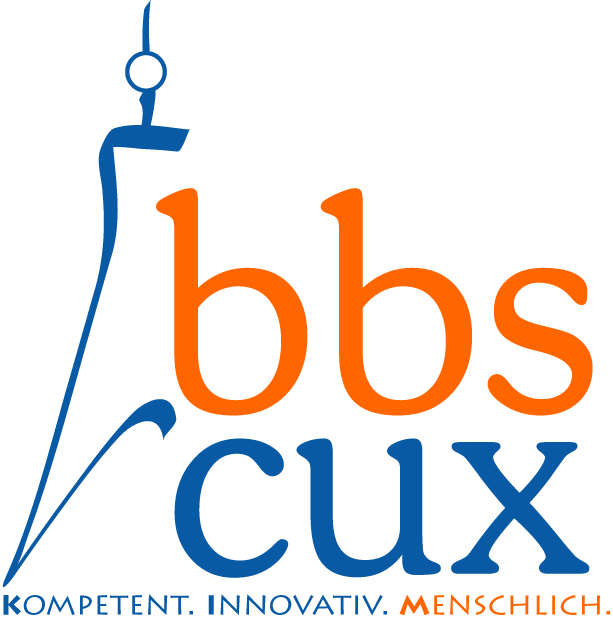 Blockzeiten – Industriefachklassen 2021/2022Klasse IND 19
Klasse IND 20Klasse IND 21BlockvonbisBlock VI/113.09.202115.10.2021Block VI/201.11.202105.11.2021Prüfungsvorbereitung für 2,5 jähr. Ausbildungsverhältnisse08.11.202119.11.2021Prüfungsvorbereitung für Auszubildende mit 3 jähr. Ausbildungsverhältnissen20.04.202229.04.2022BlockvonbisBlock III/121.06.202121.07.2021Block III/202.09.202110.09.2021Block IV/110.01.202228.01.2022Block IV/202.02.202218.02.2022Block V/102.05.202225.05.2022Block V/230.05.202203.06.2022Block V/308.06.202217.06.2022Block VI/112.09.202214.10.2022Block VI/231.10.202204.11.2022BlockvonbisBlock I22.11.202122.12.2021Block II21.02.202201.04.2022Block III/120.06.202213.07.2022Block III/225.08.202209.09.2022